Презентация на тему: «Светлый праздник – Пасха»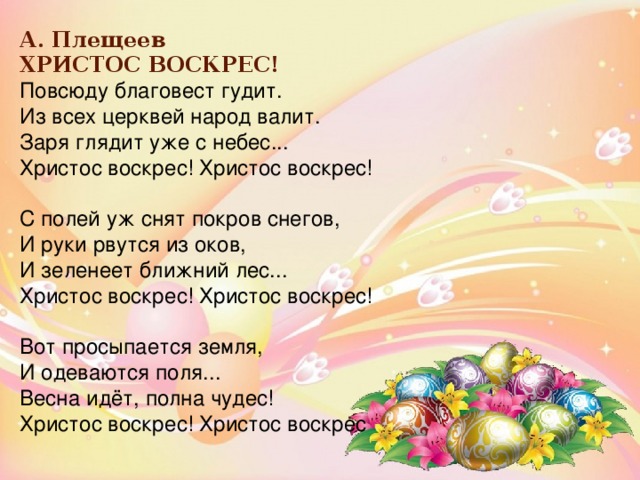 Подготовила воспитатель: Левченко С.А.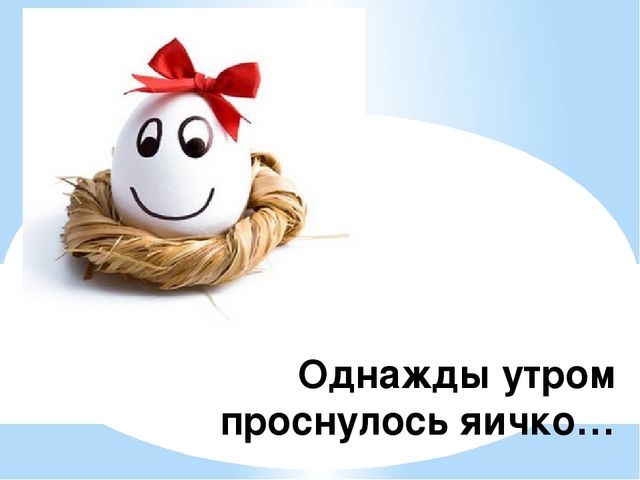 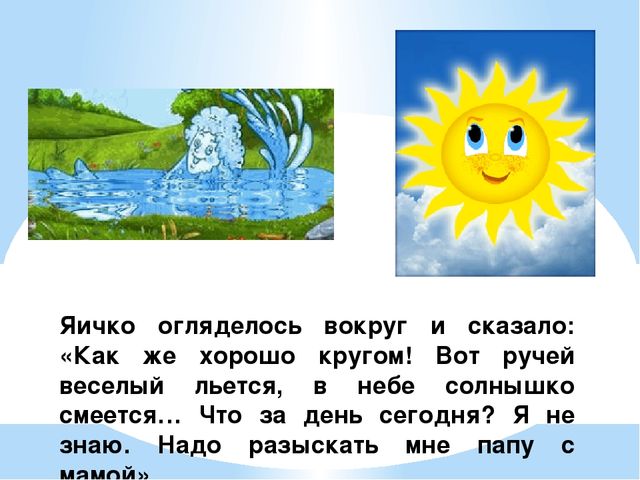 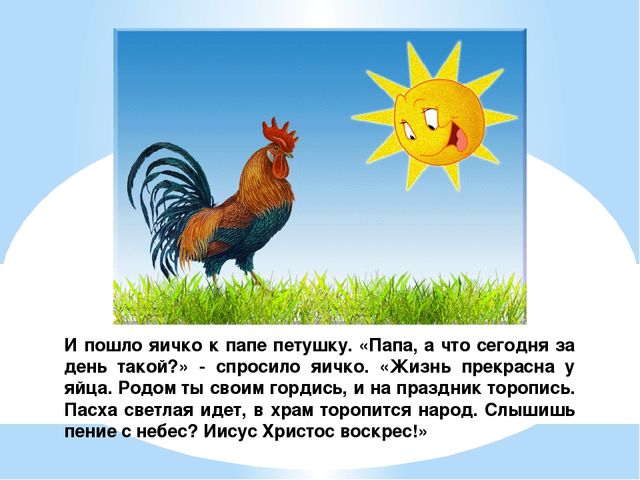 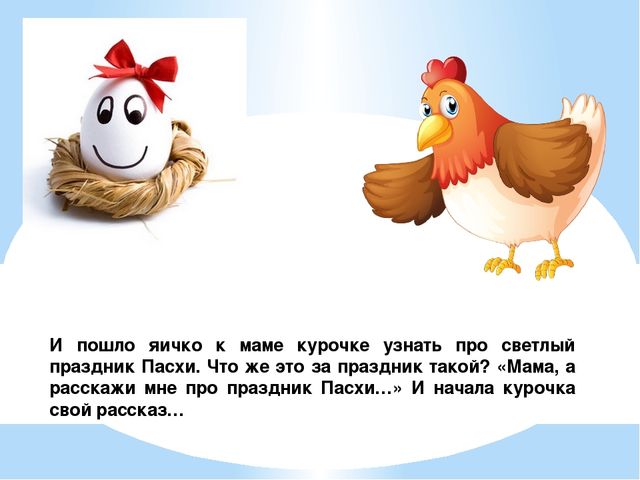 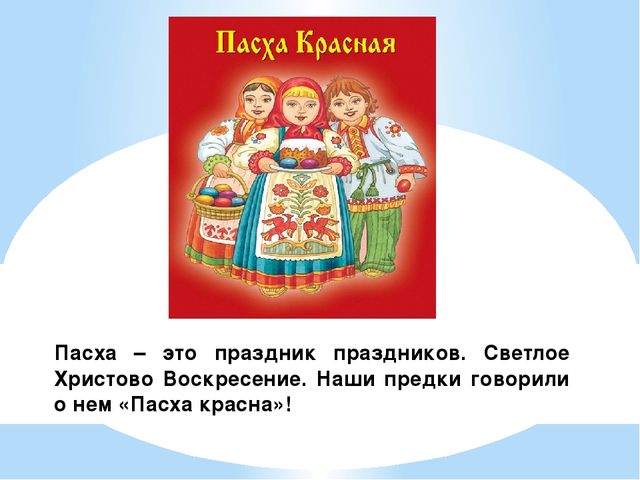 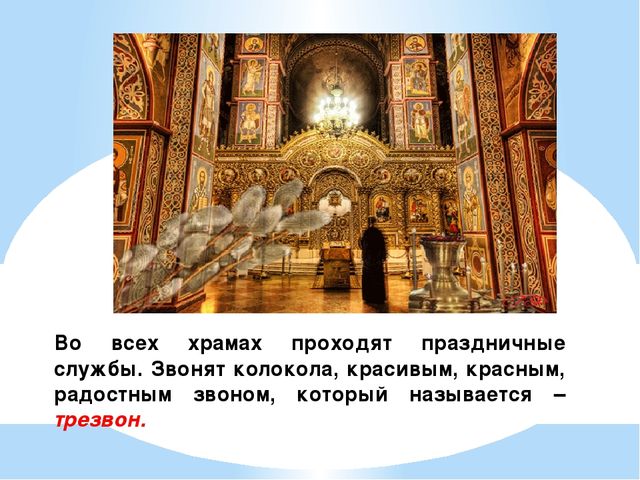 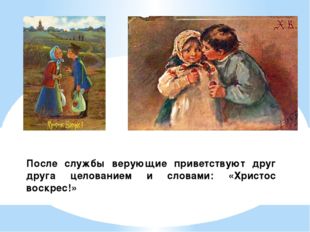 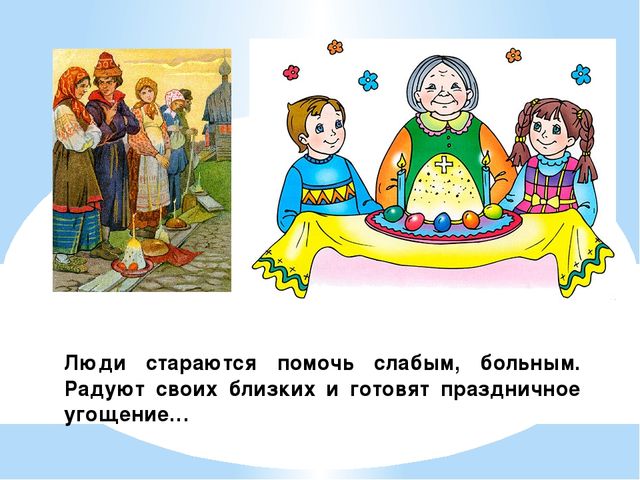 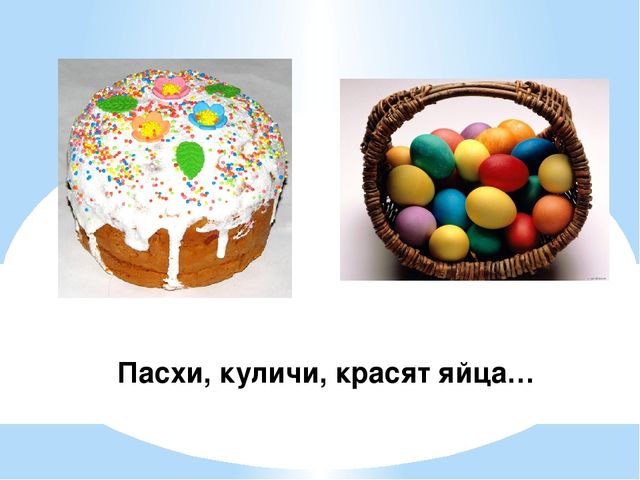 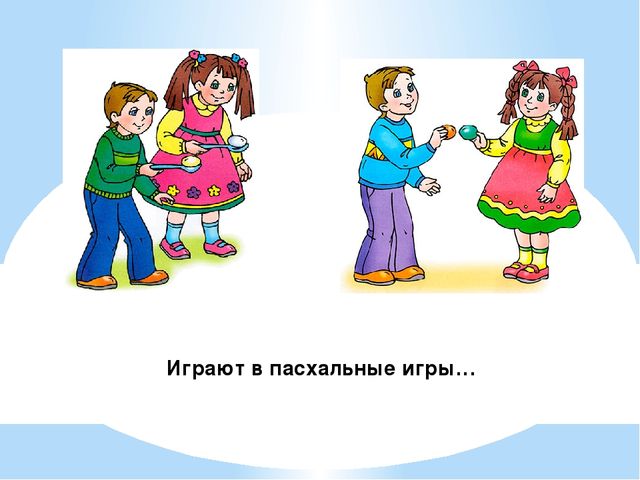 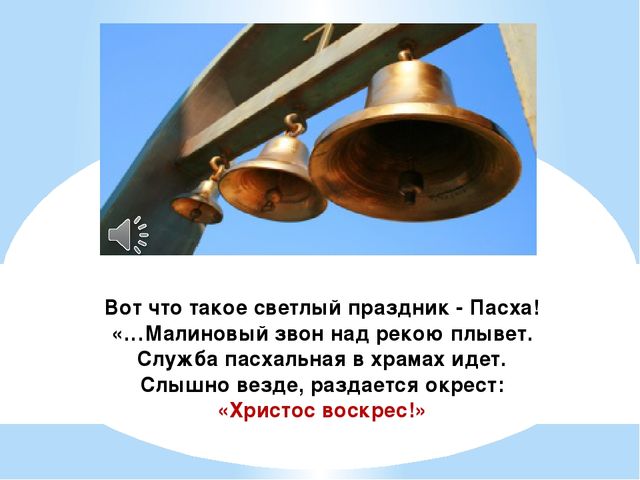 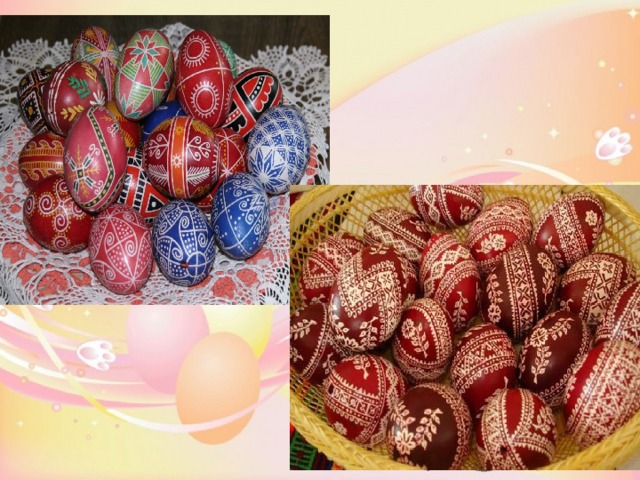 